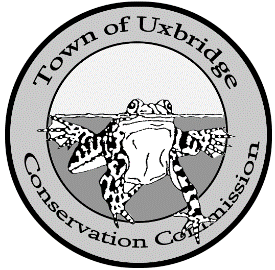 Uxbridge Open SpacesThe Uxbridge Conservation Department has compiled this list of open spaces open for walking or recreation. Current as of 4/10/2020. NOTE: West Hill Park and the Uxbridge High School are closed. However, State Parks and town-owned Conservation Land are open. Please practice social distancing, leash your dogs and scoop their poop, and be a safe and kind neighbor as you walk. If you have an update or a suggestion for this list, email hjones@uxbridge-ma.gov.Walking:Southern New England Trunkline Trail/SNETT Unpaved path. Bikes, leashed dogs, horses allowed. relatively flat, portions may be wetParking Options:--off-road pull-off on Chocolog Rd (42.042881, 71.635471)--off-road pull-off on West St (42.052115, 71.668097)--Parking Lot available at Douglas State Forest: 107 Wallum Lake Road, Douglas, MA 01516Blackstone GreenwayPaved Bikepath extending into Rhode Island. Wheelchair accessible, bikes and leashed dogs allowed.Parking Options:	--1-99 Adams Street Parking Lot	--37-85 Canal St, Blackstone, MA 01504Blackstone River and Canal Heritage State Park/Riverbend Farm -287 Oak St, Uxbridge, MA 01569Sand-dust paths. Parking open, parking fee waived, visitors center closed. Wheelchair accessible, leashed dogs allowed. Rice City Pond-- 366 East Hartford Avenue Hartford Ave E, Uxbridge, MA 01569Features 2.5 mile loop to Lookout Rock. Leashed dogs allowed. Cormier Woods --217 Chapin St.Three miles of connected loop trails pass through easy-to-moderate terrain, including pastures, woodlands, and a boulder field. Bikes, leashed dogs allowedTaft Memorial Park	--End of Marywood St Extension 42.076633, 71.637241Town Park with short trails. Leashed dogs okLookout Rock	--Lot on Quaker St in Northbridge just north of intersection with Wolf Hill Rd A half mile hike each way. Leashed dogs okayLegg FarmEasy to moderate trail network. Leashed dogs okayParking Options:--70 West River Rd parking lot is closed but there’s a roadside pull-off across the street--End of Henry Legg Rd (please respect the neighbors if parking here)FIELDSPout Pond ball field To Park:	--pull off off of West River Rd (42.085598, 71.608149)Sutton Street soccer fields, Community Gardens	--259 Sutton StMcCloskey ball fields and skate park	--62 Capron St D’Alfonso Field		--157 Hecla StThere are two softball fields at this location in Uxbridge. It is part of a complex that includes a playground and lite basketball courts.Other Nearby Places to check out: Douglas State Forest107 Wallum Lake Rd, DouglasBlackstone Gorge County St, Blackstone, MA 01504Purgatory ChasmPurgatory Rd, SuttonUpton State Forest205 Westboro Rd, Upton, MAHopedale Parklands/Pond LoopA mostly flat 3 mile loopParking along Hopedale St. Black Hut Management Area985 Spring Lake Road, Burrillville, RIBuck Hill Management AreaBenson Mountain Trail, Burrillville, RI Joseph Brock Blanchard Memorial Management Area562 Round Top Rd., Burrillville, RI 